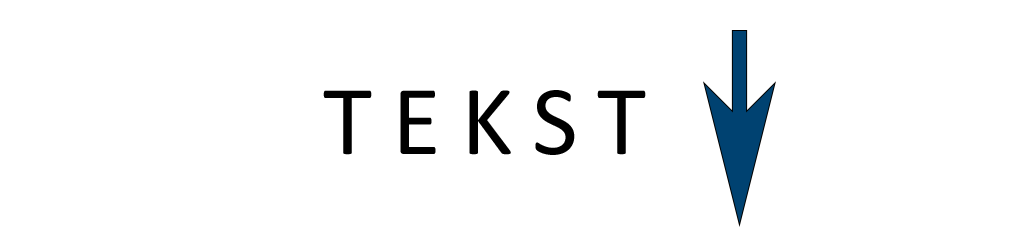 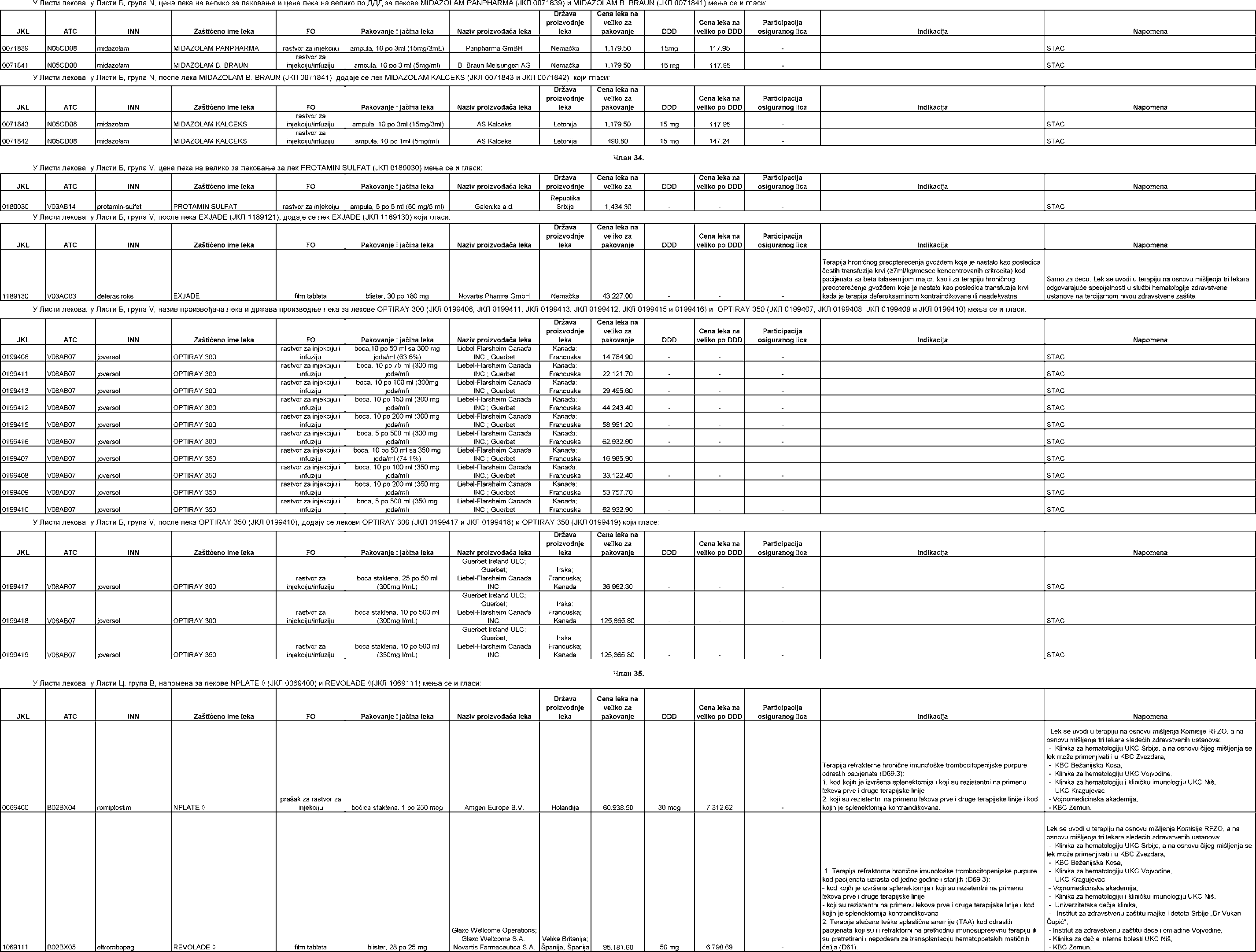 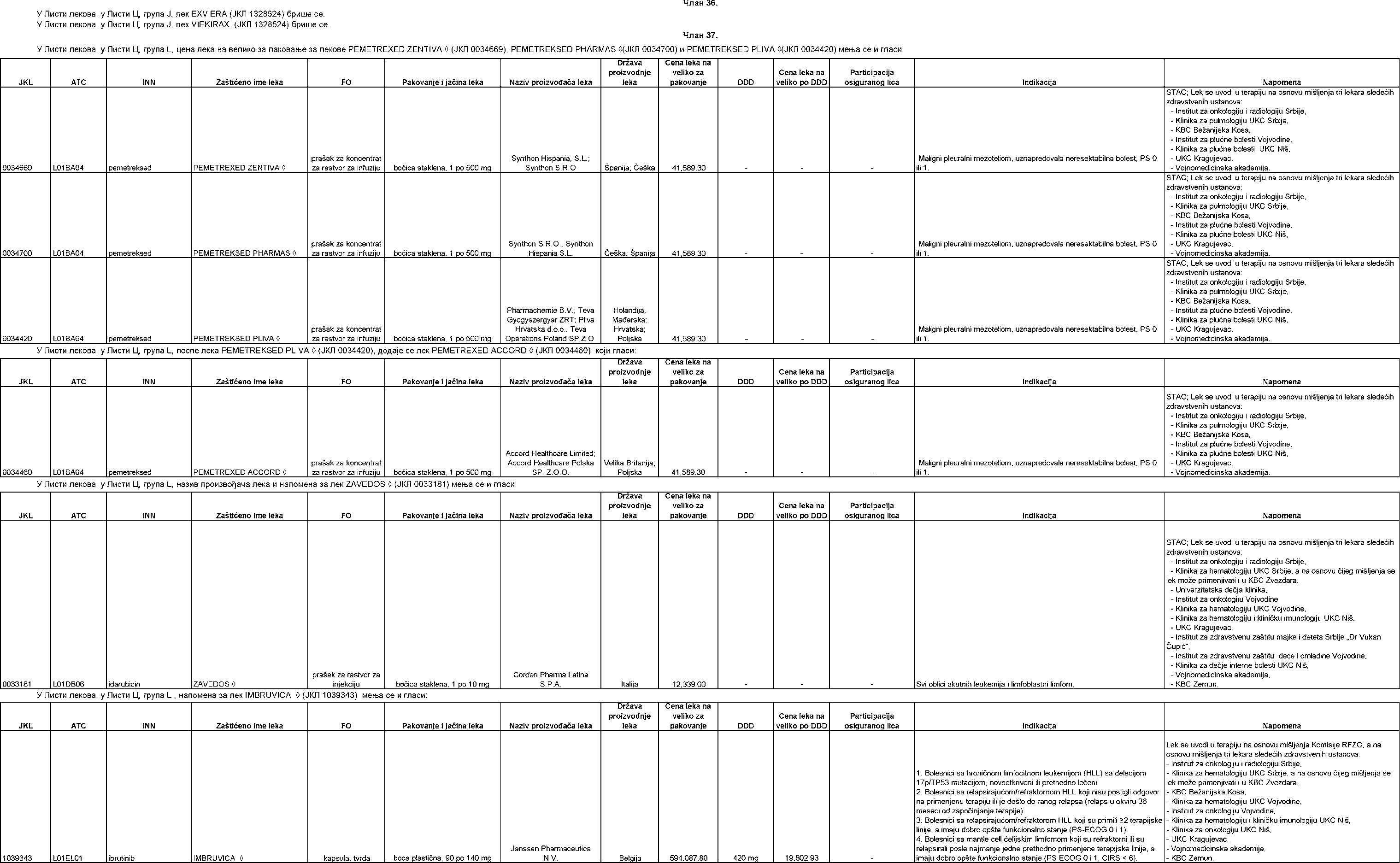 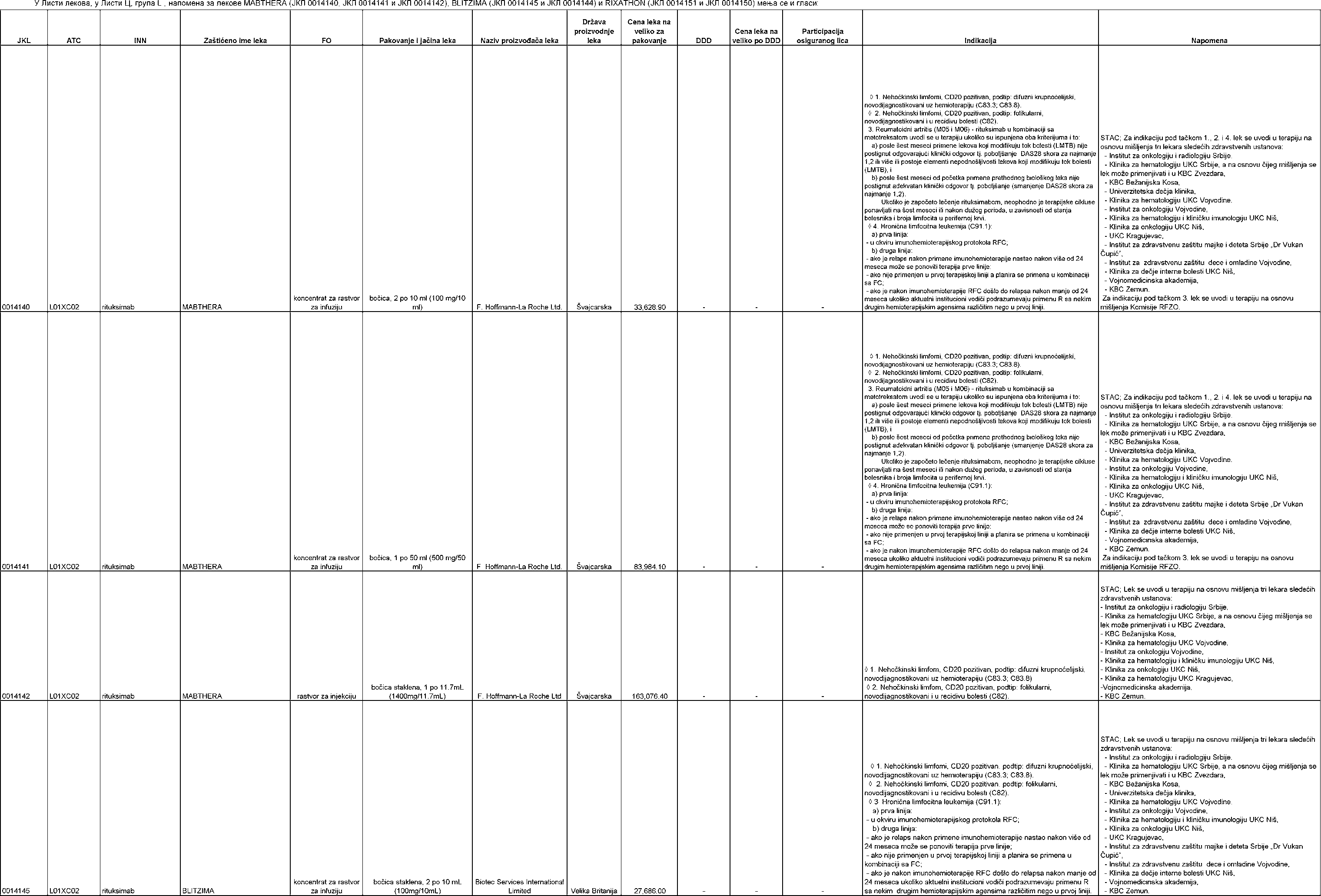 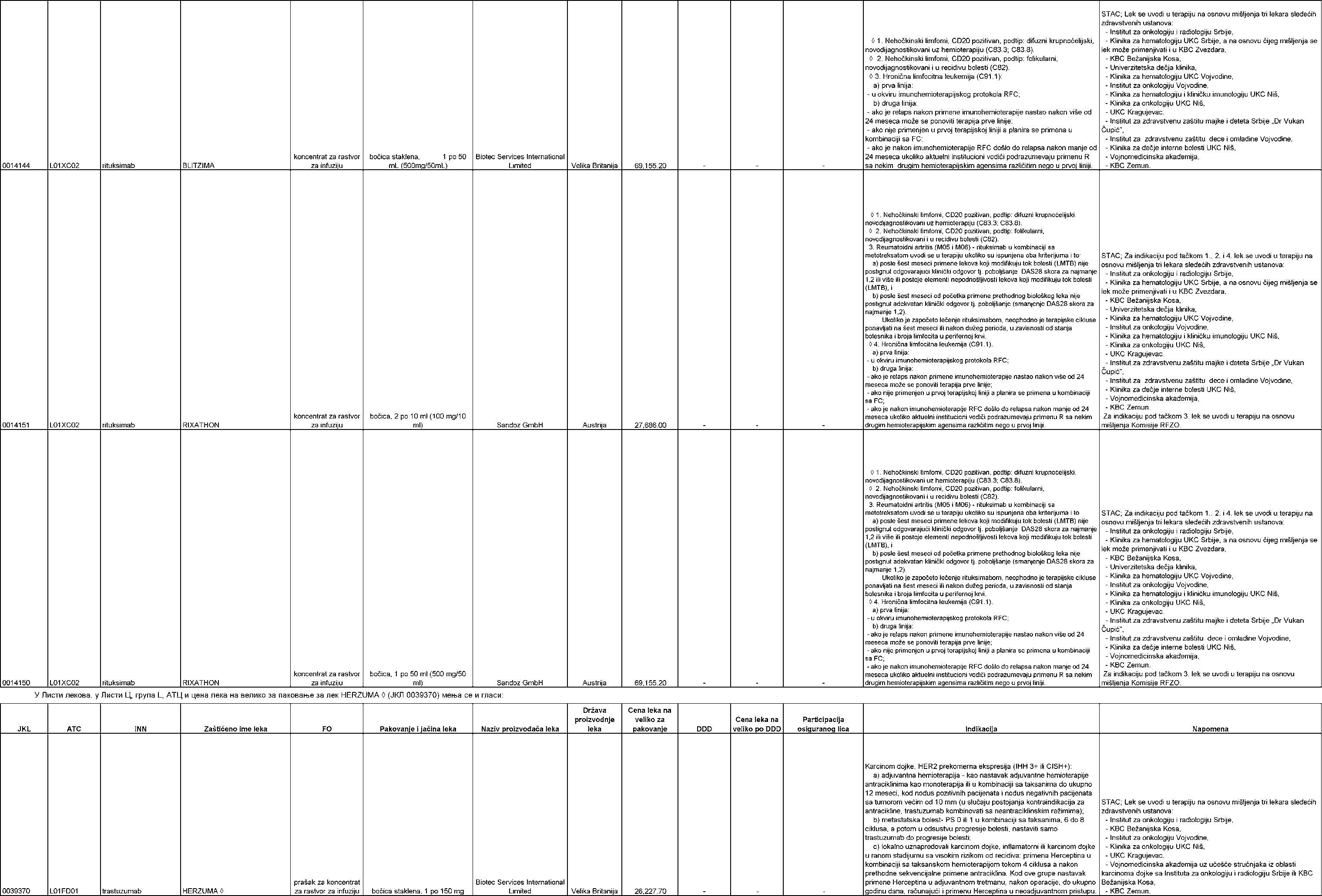 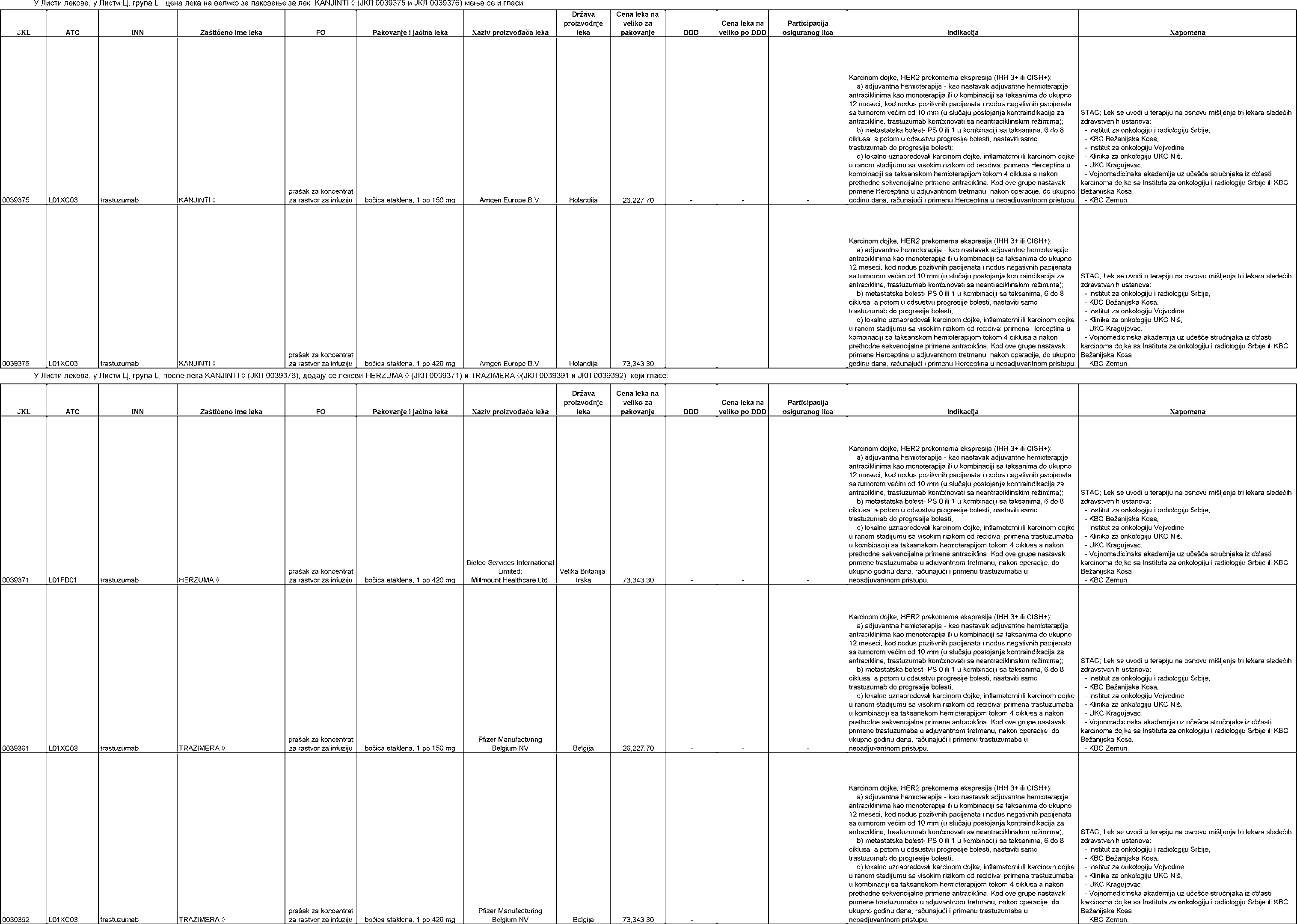 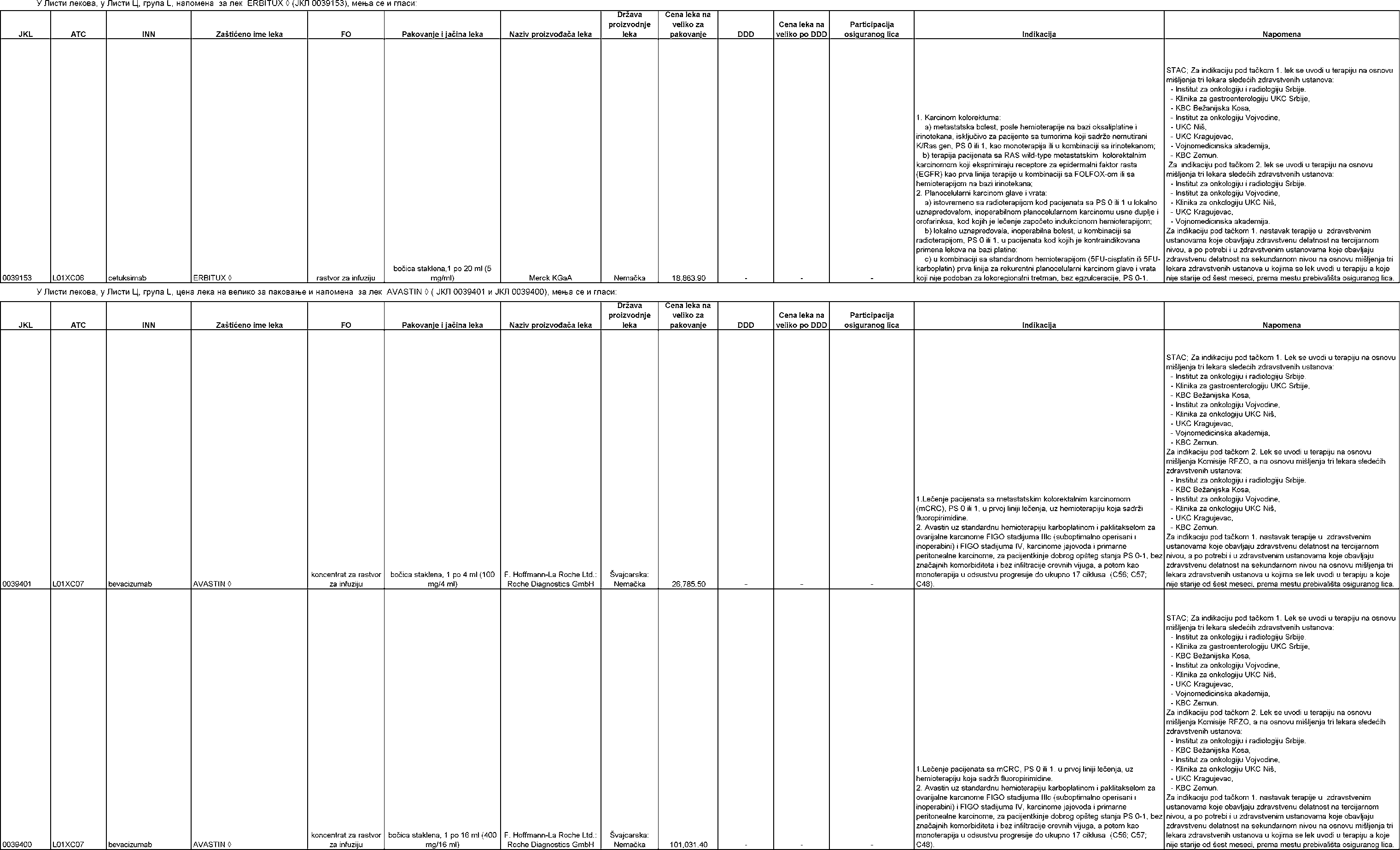 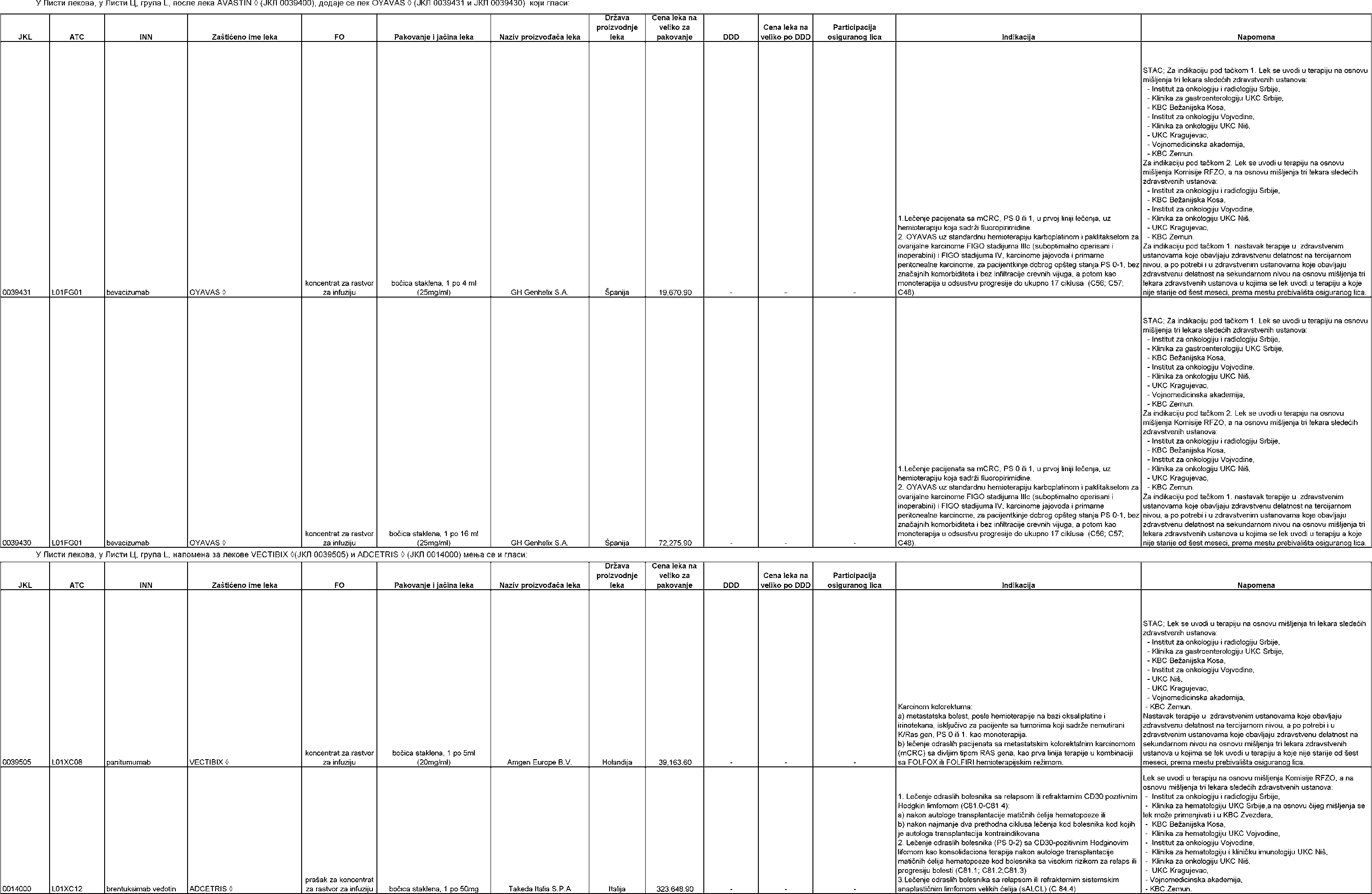 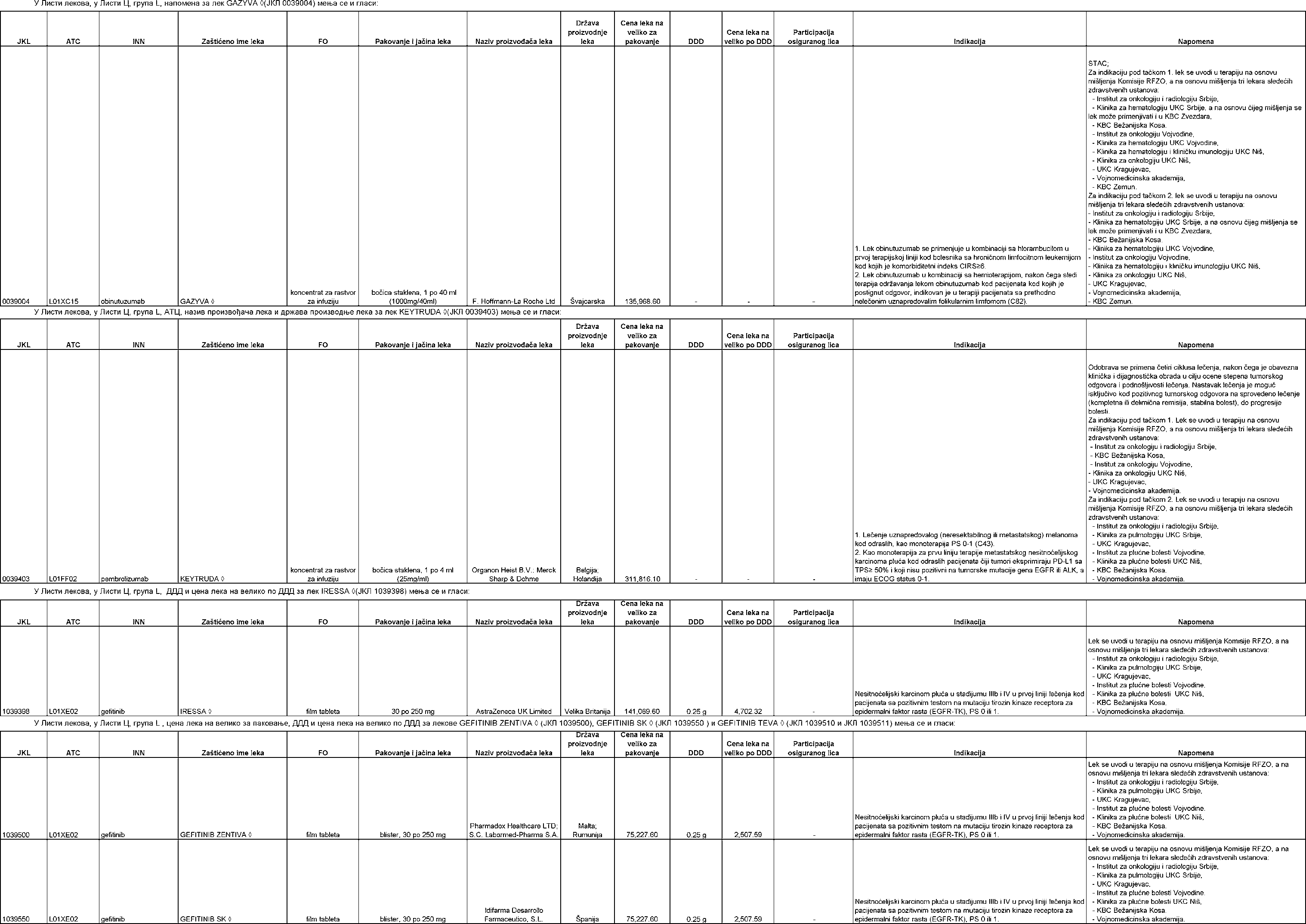 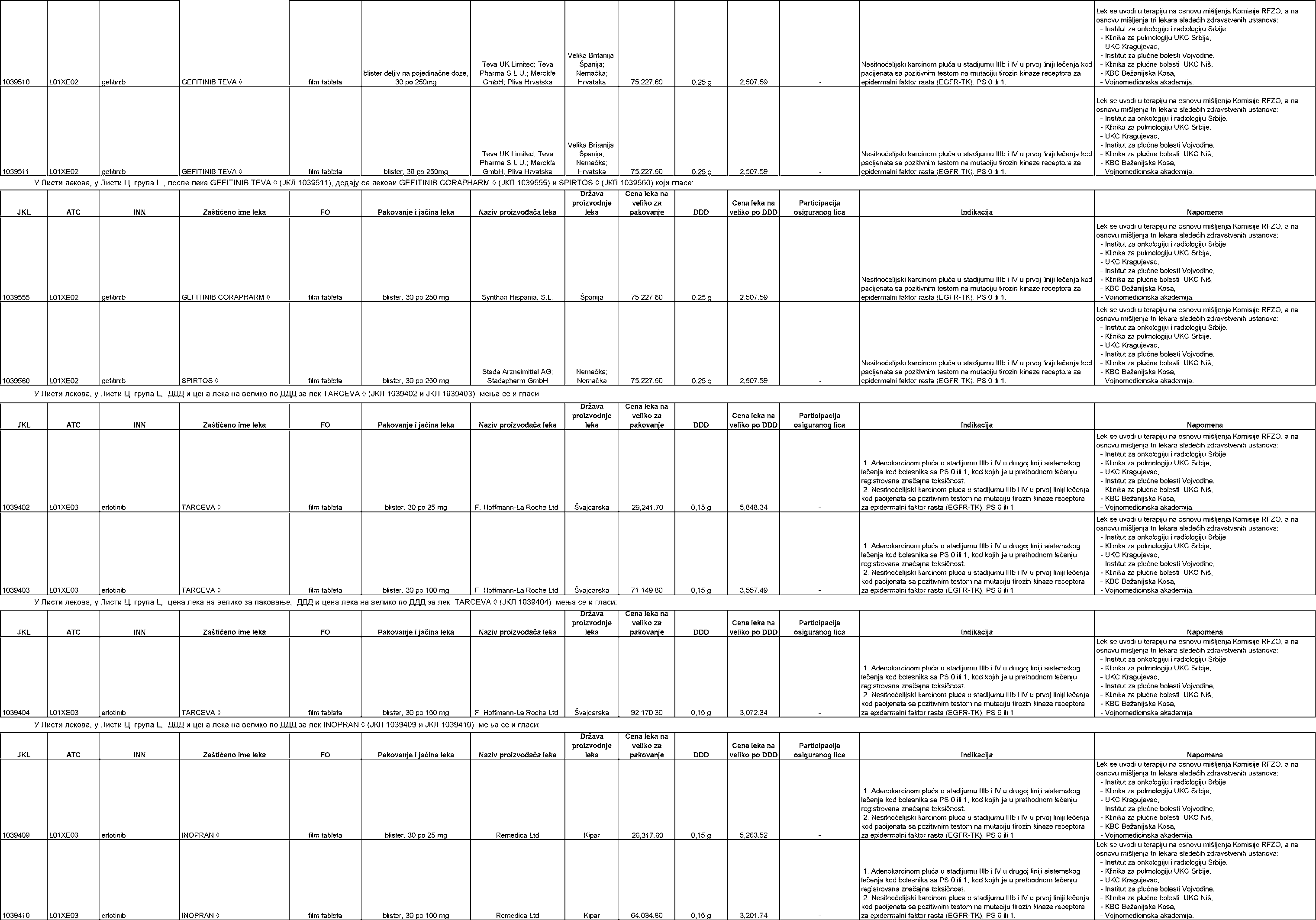 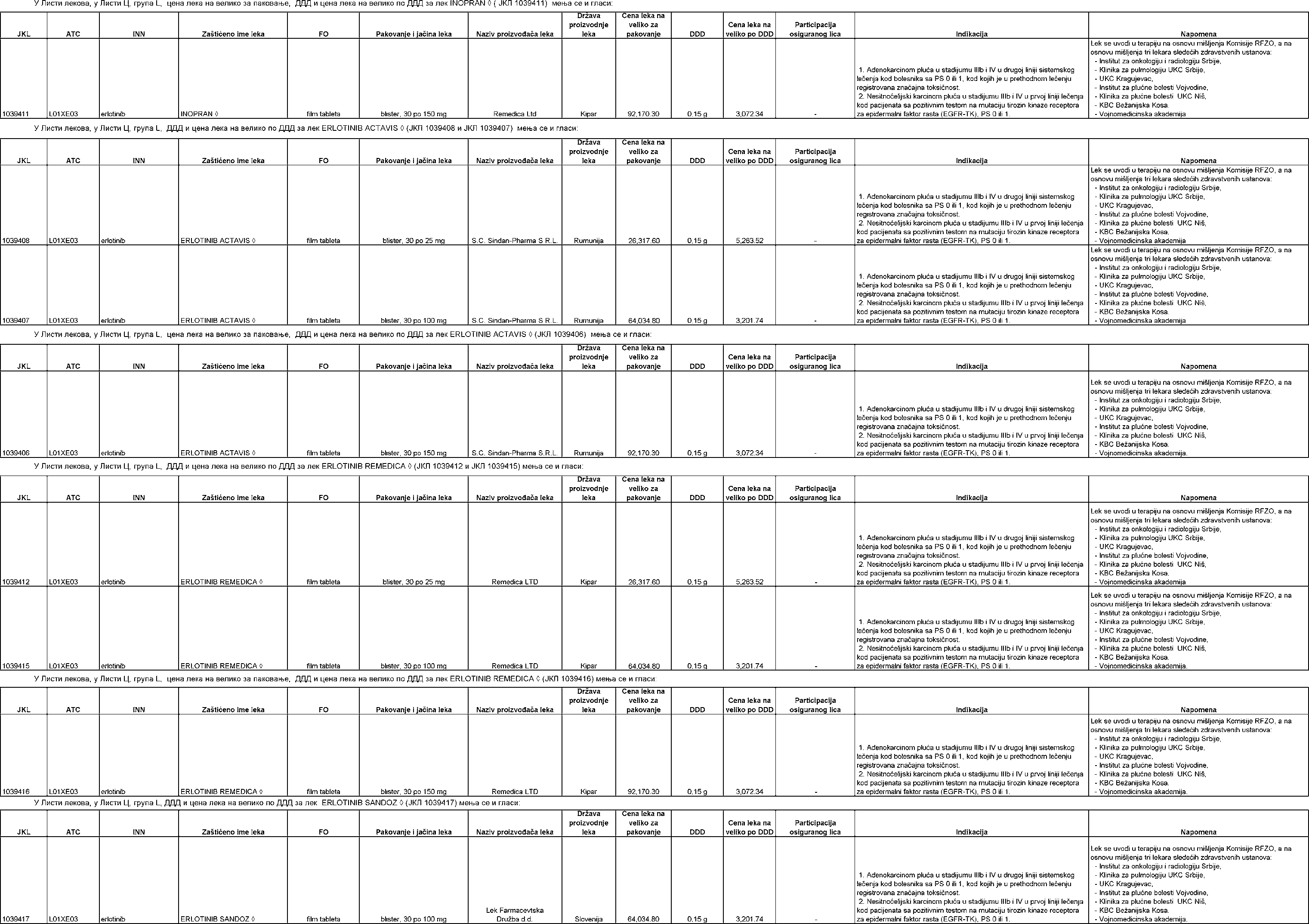 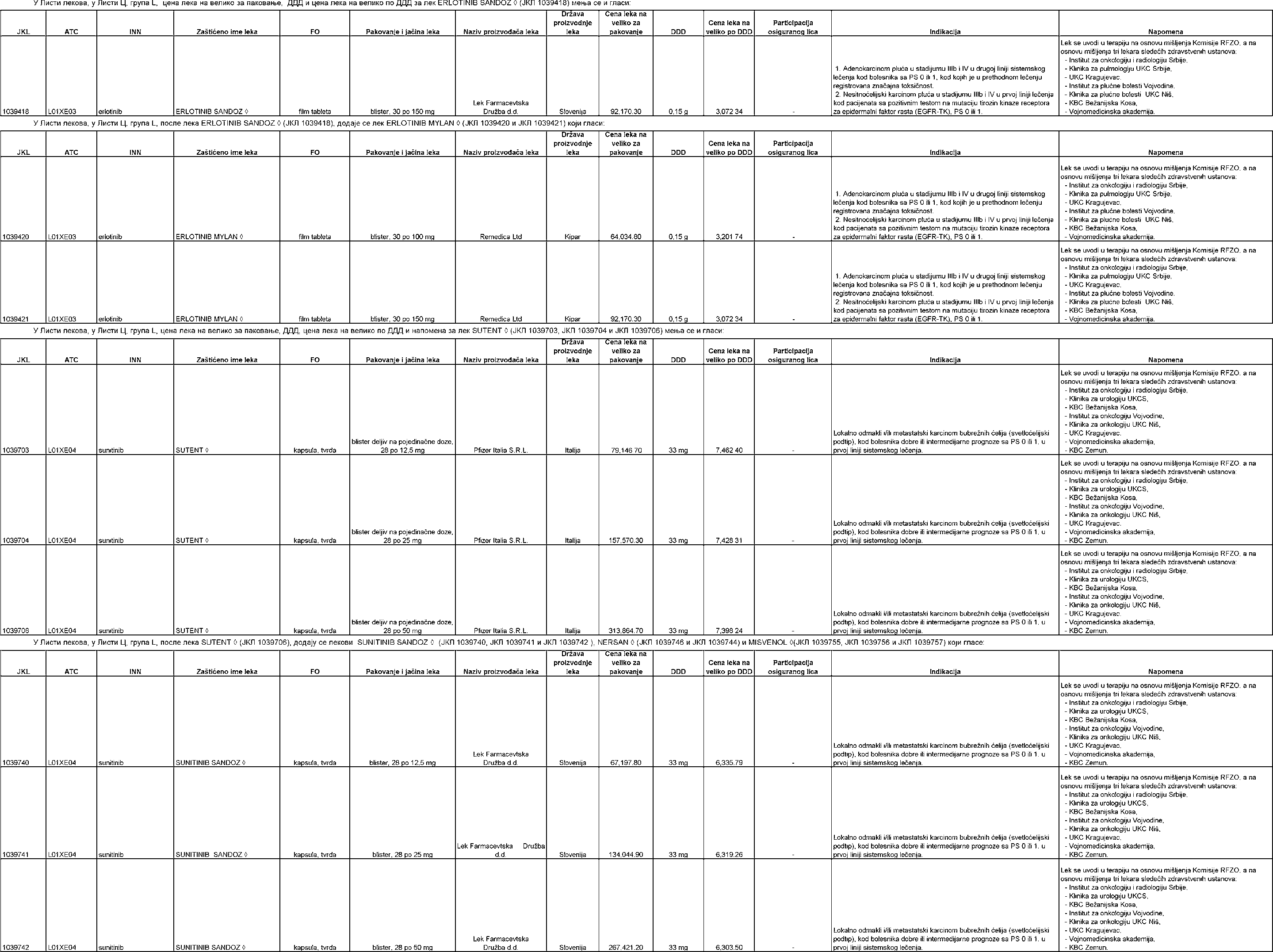 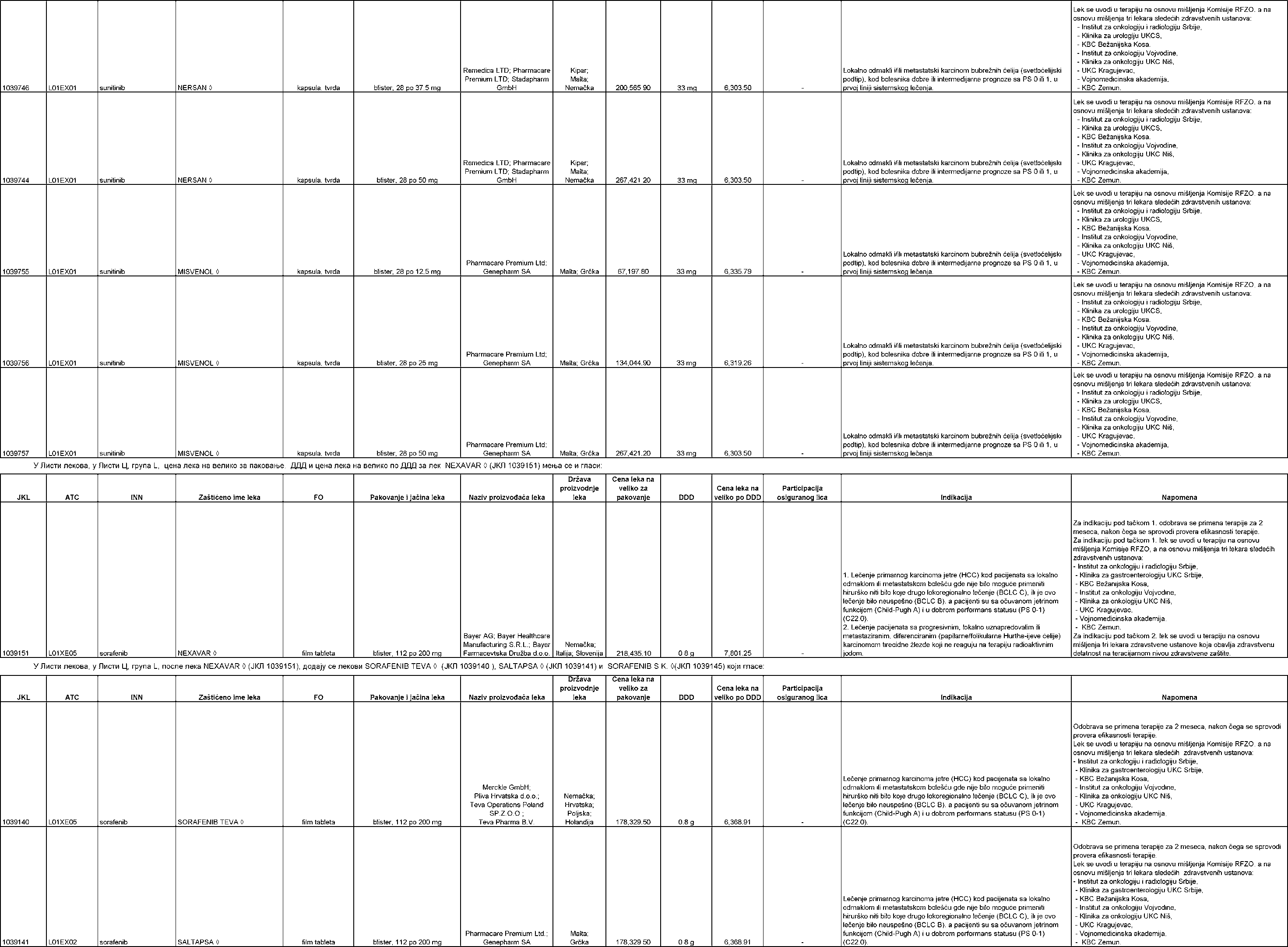 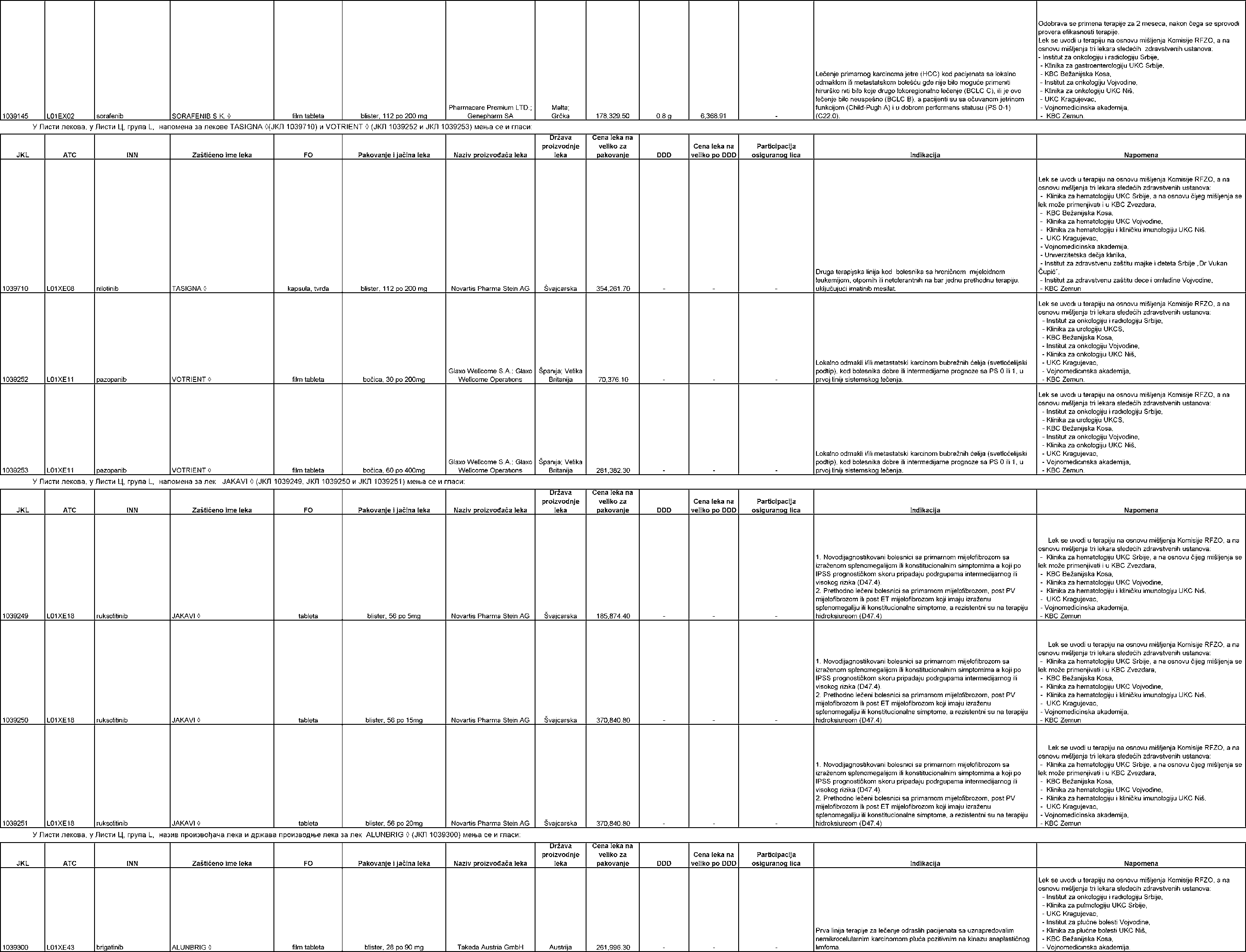 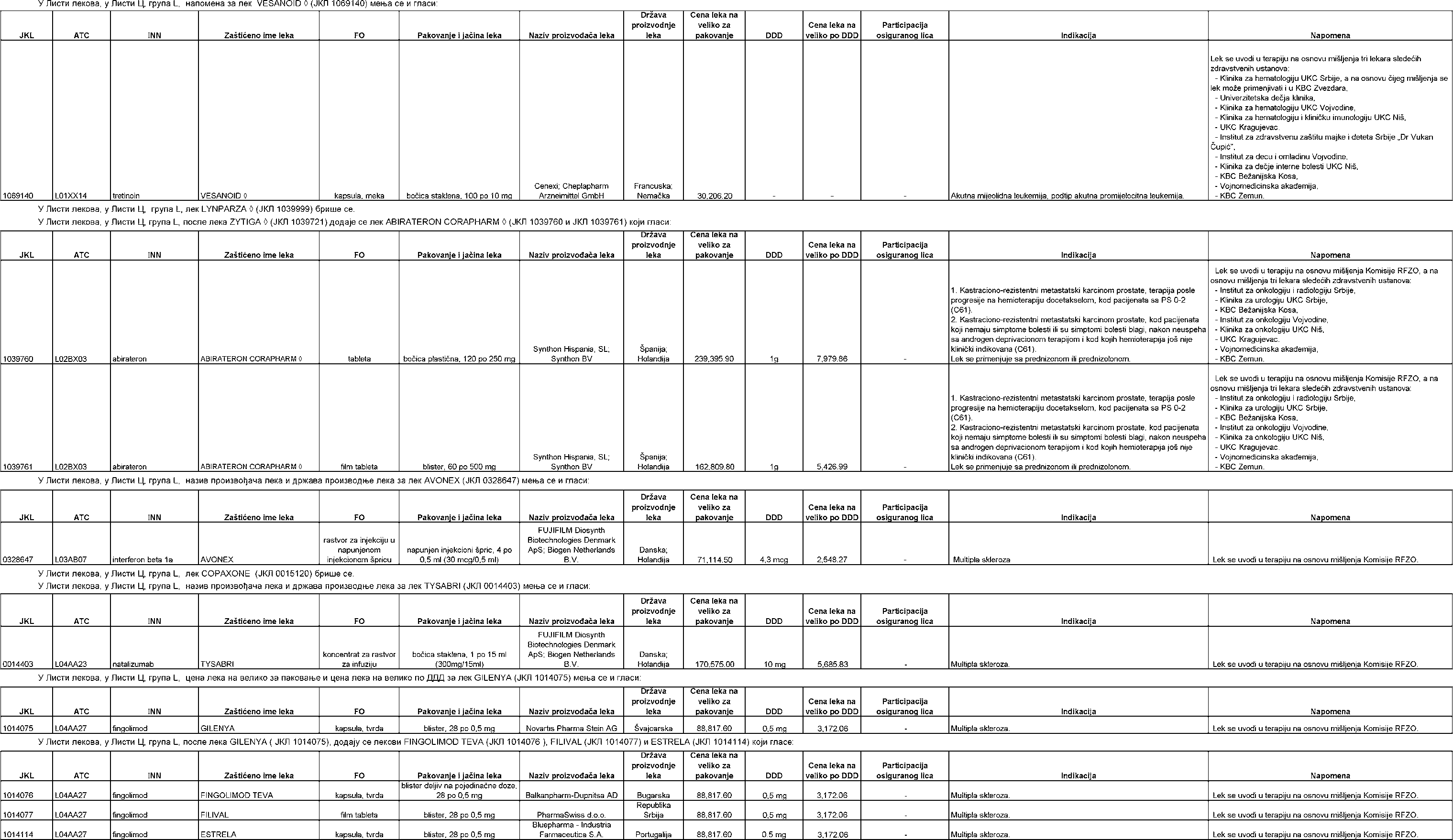 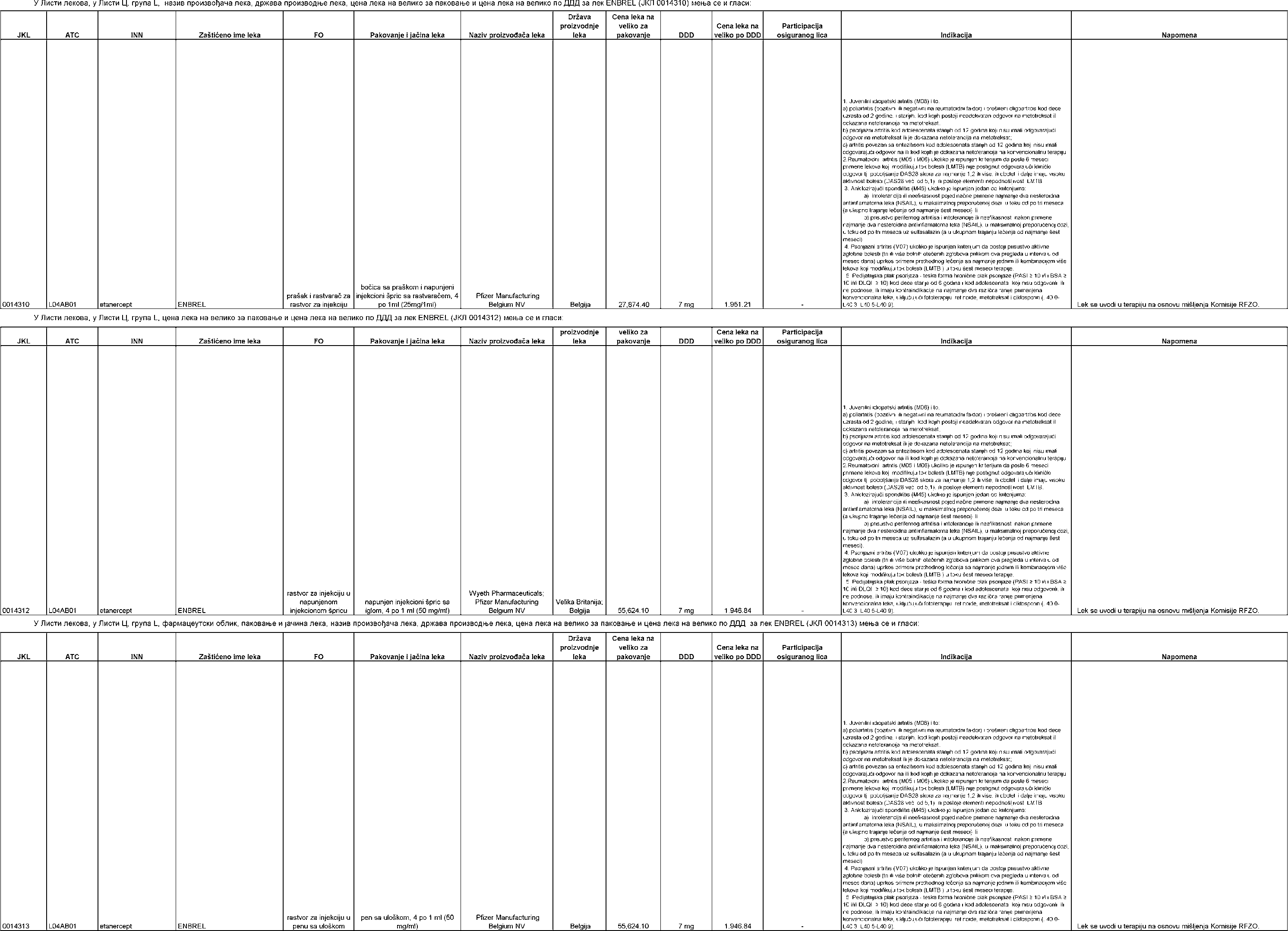 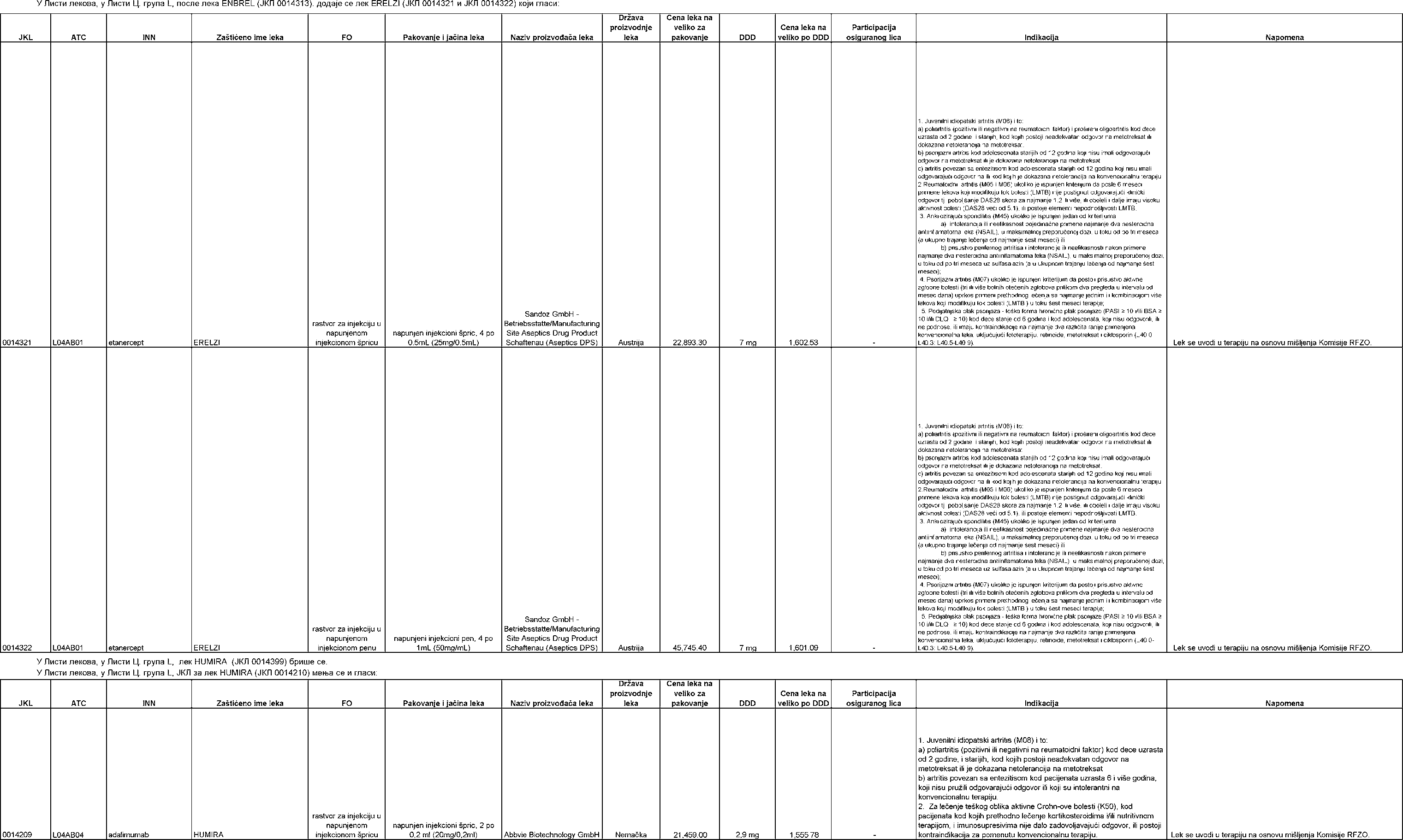 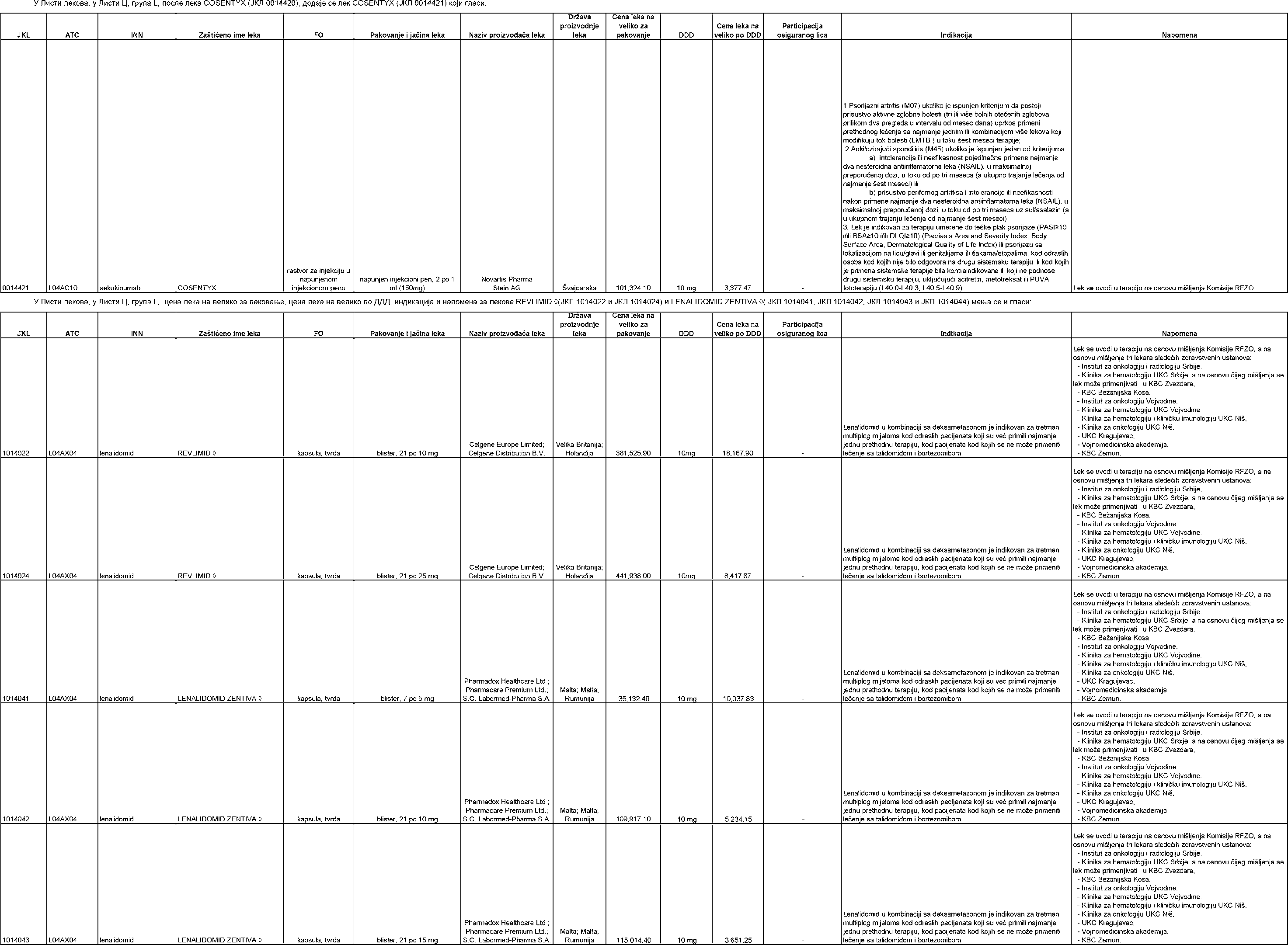 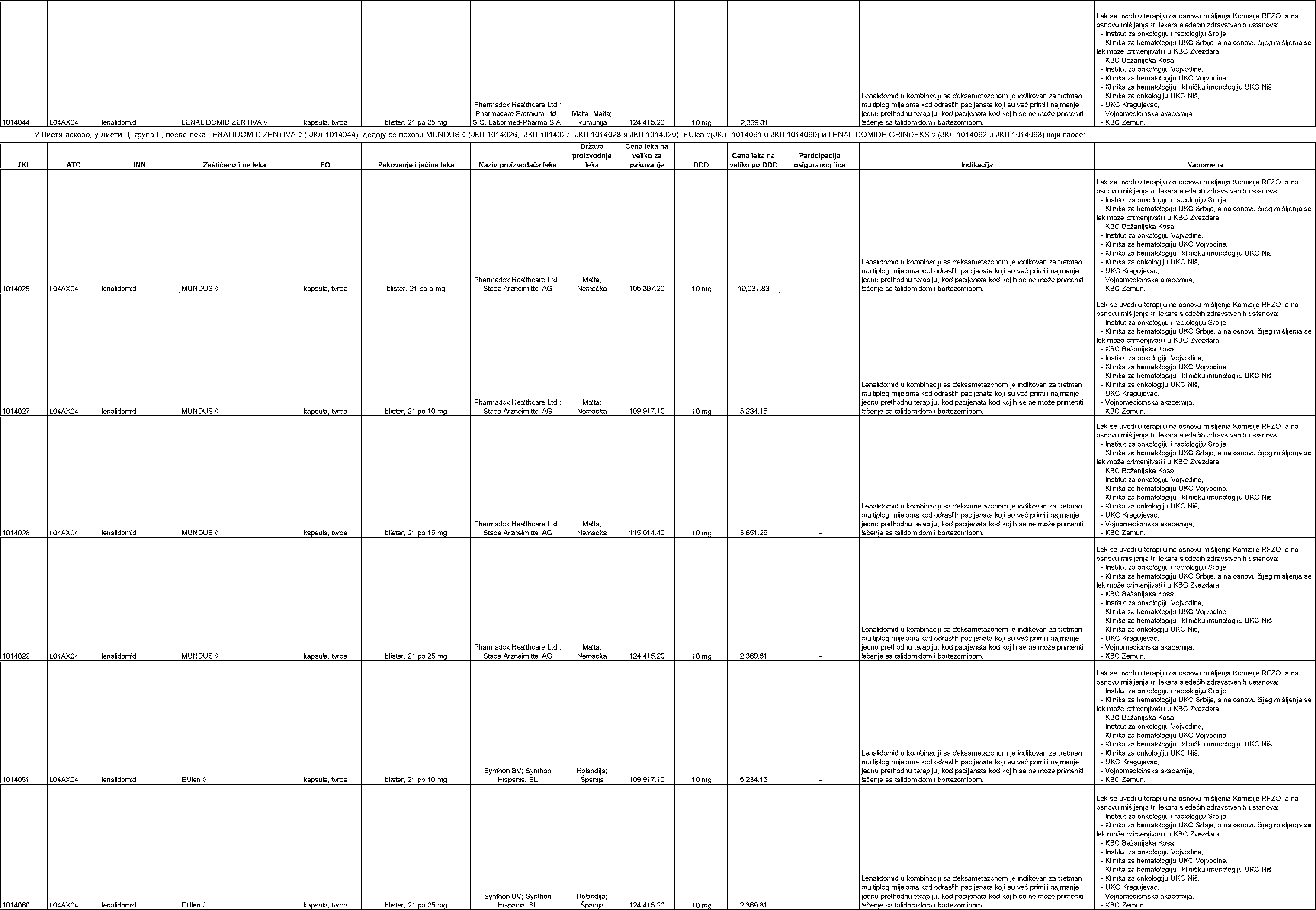 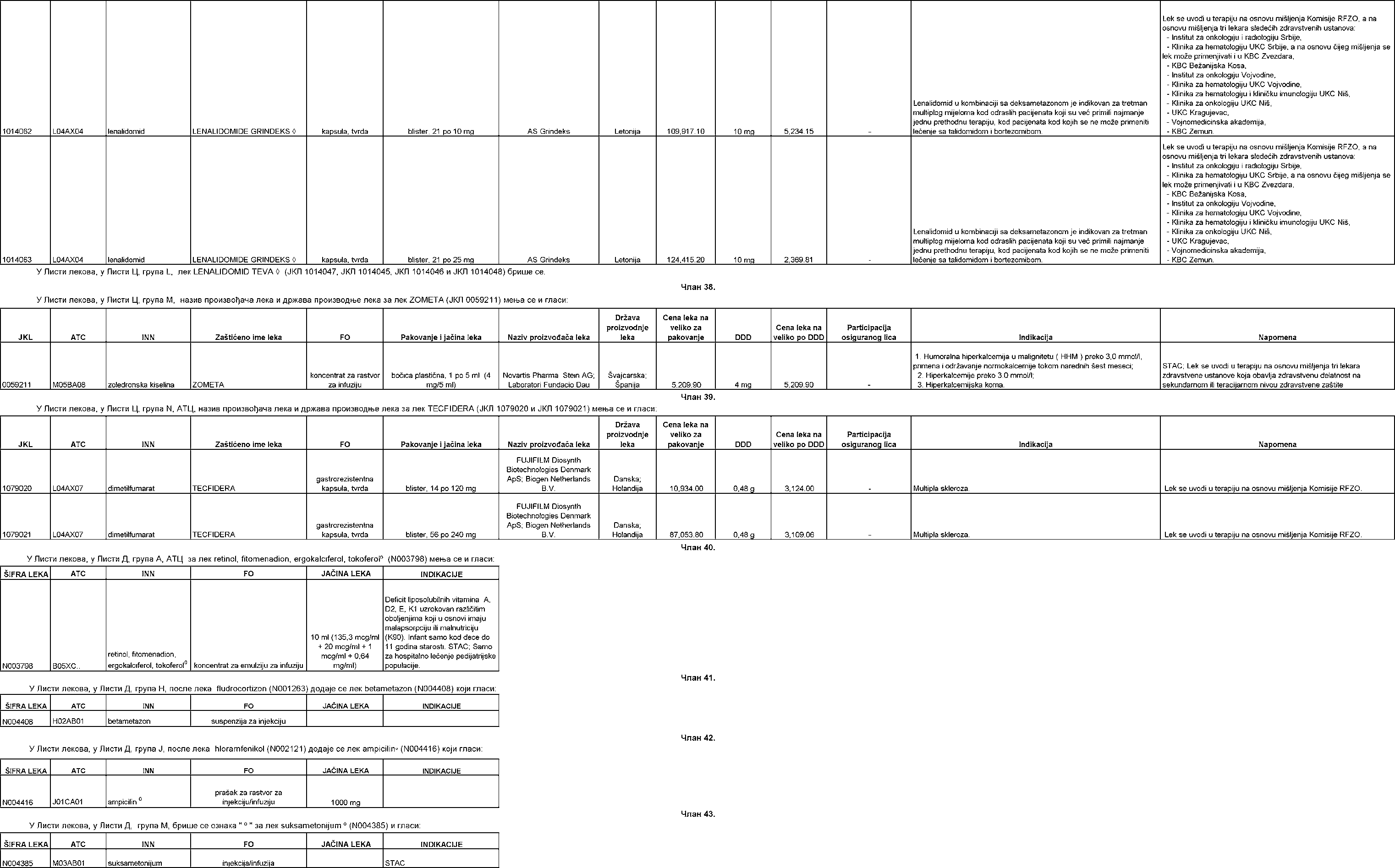 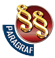 ПРАВИЛНИКО ИЗМЕНАМА И ДОПУНАМА ПРАВИЛНИКА О ЛИСТИ ЛЕКОВА КОЈИ СЕ ПРОПИСУЈУ И ИЗДАЈУ НА ТЕРЕТ СРЕДСТАВА ОБАВЕЗНОГ ЗДРАВСТВЕНОГ ОСИГУРАЊА("Сл. гласник РС", бр. 40/2023)